MINUSIO1-Zimmer-Studio an zentraler Lage mit Hallenbad…………………………………………………………..………………………………….…………………………………….monolocale in posizione centrale con piscina coperta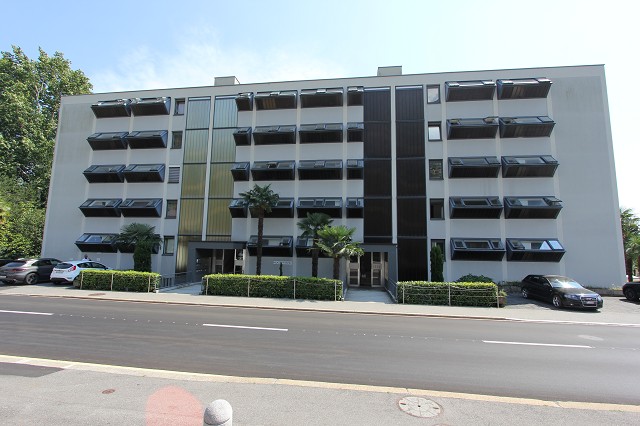                                          4180/2843Fr. 145'000.--Ubicazione     Regione: LocarneseLocalità: 6648 Minusio, Via San Gottardo 118Informazione sull’immobile                                                       Tipo dell’immobile: studio con piscinaSuperficie abitabile: ca. 18 m2Balcone: noAnno di costruzione: ca. 1970 Piani: secondo pianoPosteggi: siLocali: 1Doccia/WC: 1                             Riscaldamento: centrale a naftaPavimento: parquetPosizione: centrale e bella vistaVista lago: no                                               Possibilità d’acquisti: 800 mMezzi pubblici: si                                        Distanza prossima città: 1 kmDistanza autostrada: 22 kmDescrizione dell’immobile    Questo studio si trova in posizione centrale alla Via San Gottardo 118 a Minusio nelle vicinanze di Locarno.La residenza è stata costruita ca. nel 1970 ed è ben mantenuta. Questo vale anche per l’appartamento in questione. L’appartamento comprende un soggiorno/pranzo, una cucina e la doccia. La vista dalla finestra comprende la collina di Locarno. L’appartamento può essere affittato in qualità d’abitazione primaria o secondaria. La residenza ha una piscina interna con una terrazza esterna.L’immobile è facilmente raggiungibile in macchia. Ha un proprio posteggio. Il tragitto per l’autostrada A2 a Bellinzona-Sud dura 20 minuti. Il centro di Locarno dista cinque minuti. In pochi minuti a piedi si può raggiungere il lungolago. La fermata del bus cittadino si trova nelle immediate vicinanze. Nel centro di Minusio sono Migros, Coop e Denner, posta e banca. Standort     Region:	LocarneseOrtschaft: 	6648 Minusio, Via San Gottardo 118Objekt Typ: 	1-Zimmer-Studio mit HallenbadLage: 	zentrale, sonnige LageWohnfläche: 	ca. 18m2Baujahr:	1970Renovationen:	jaStockwerk: 	2.OGBalkon:	neinLift:	jaZweitwohnsitz:	ja, möglichBodenbelag:	ParkettWaschküche	zur gemeinsamen NutzungParkplatz: 	jaHeizung: 	ÖlzentralheizungEinkaufsmöglichkeiten:		800mÖffentl. Verkehr: 		100mDist. zur nächsten Stadt: 		2kmDist. zur Autobahn: 		22kmObjektbeschreibungDieses gemütliche und helle 1-Zimmer-Studio liegt an der Via San Gottardo 118 in Minusio vor Locarno. Das 1970 erbaute Mehrfamilienhaus befindet sich wie die Wohnung in einem guten Zustand. Die notwendigen Renovationen wurden stets fachgerecht ausgeführt.Das Studio  besteht aus einer kleinen Küche, Wohn-/Schlafraum und Dusche/WC.Ein schöner Ausblick erstreckt sich durch die Fenstern auf die Hügelzüge des Locarnese mit dem Tessiner Dorf Brione s/Minusio. Gemeinsam mit allen Eigentümern kann ein Hallenbad mit kleiner Liegewiese und Aussendusche genutzt werden. Ein eigener Aussenparkplatz steht zur Verfügung. In ca. 10 Geminuten erreicht man den Lago Maggiore. Ein ca. 15-minütiger Spaziergang führt entlang des Sees weiter bis nach Locarno. Die Fahrt zur Autobahn A2 in Bellinzona-Süd dauert 20 Minuten. Vor dem Haus ist die Bushaltestelle. Im Dorfzentrum gibt es verschiedene grössere Einkaufsgeschäfte.                              Eingang, Studio mit Aussicht         entrata, studio con vista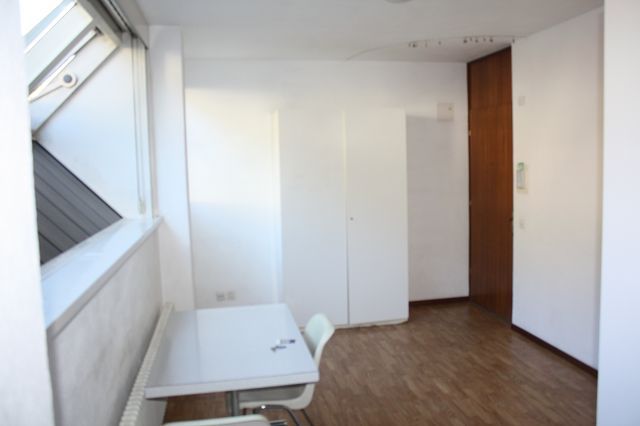 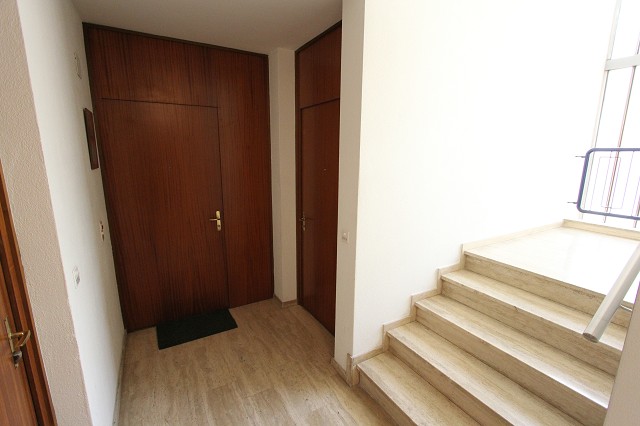 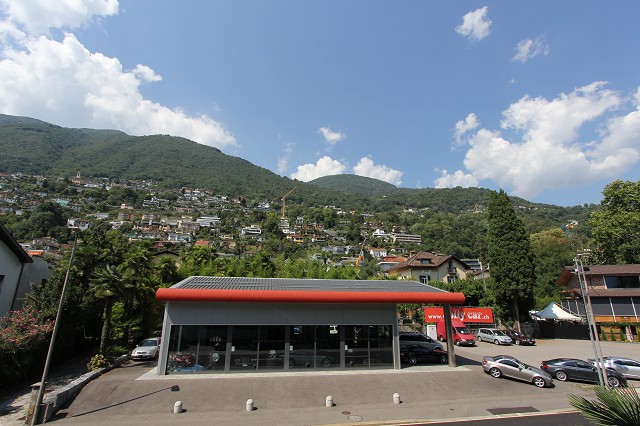 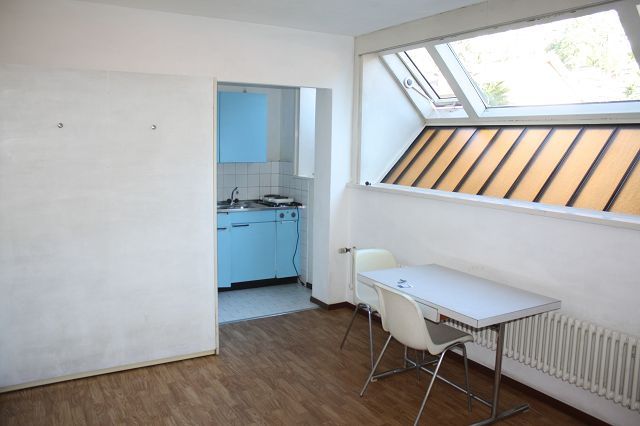 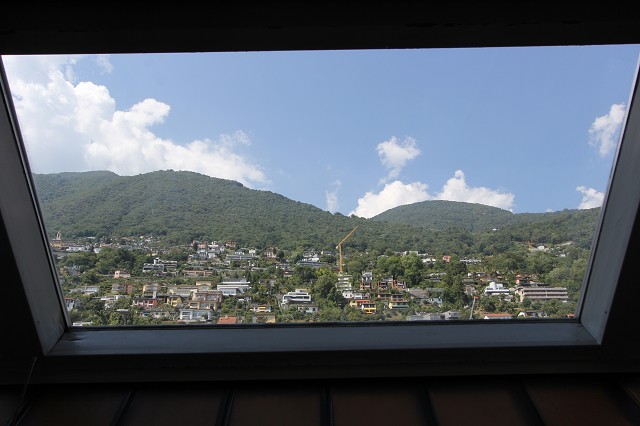 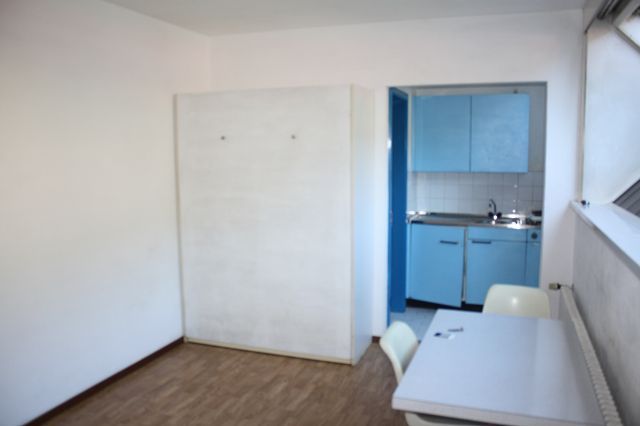     Dusche/WC, Küche, Hallenbad mit Liegewiese          doccia, cucina e piscina coperta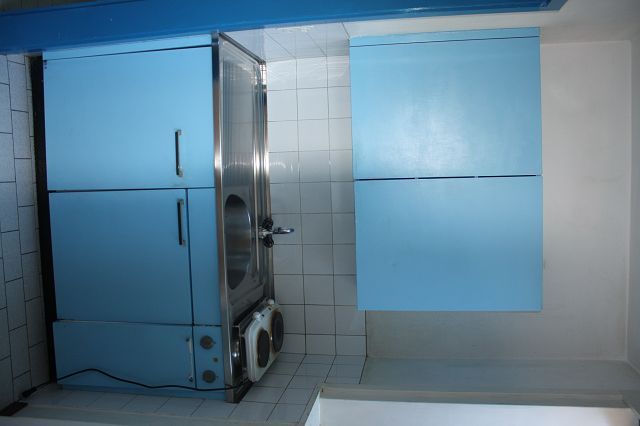 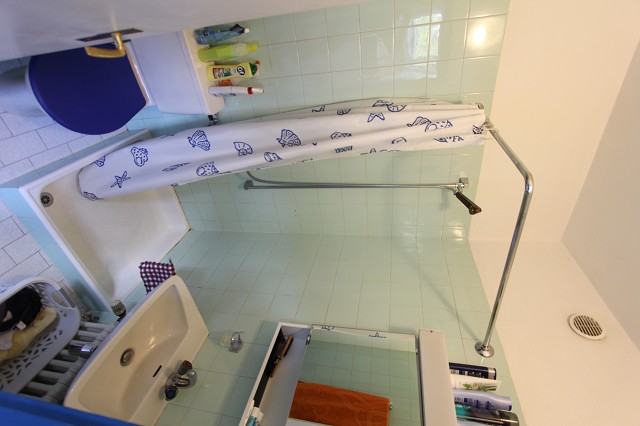 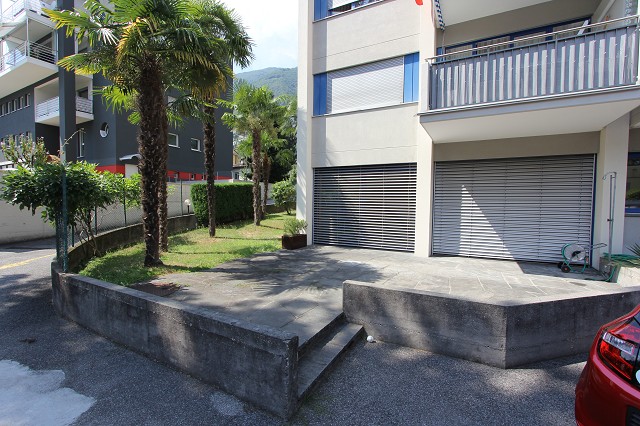 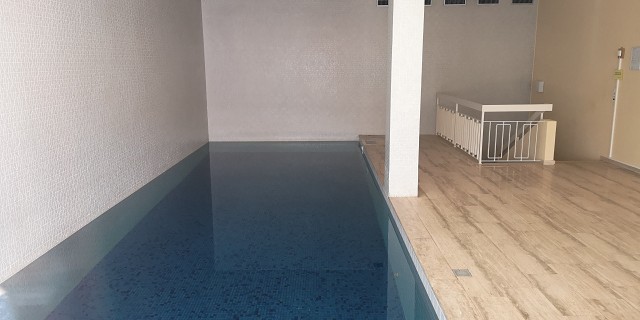 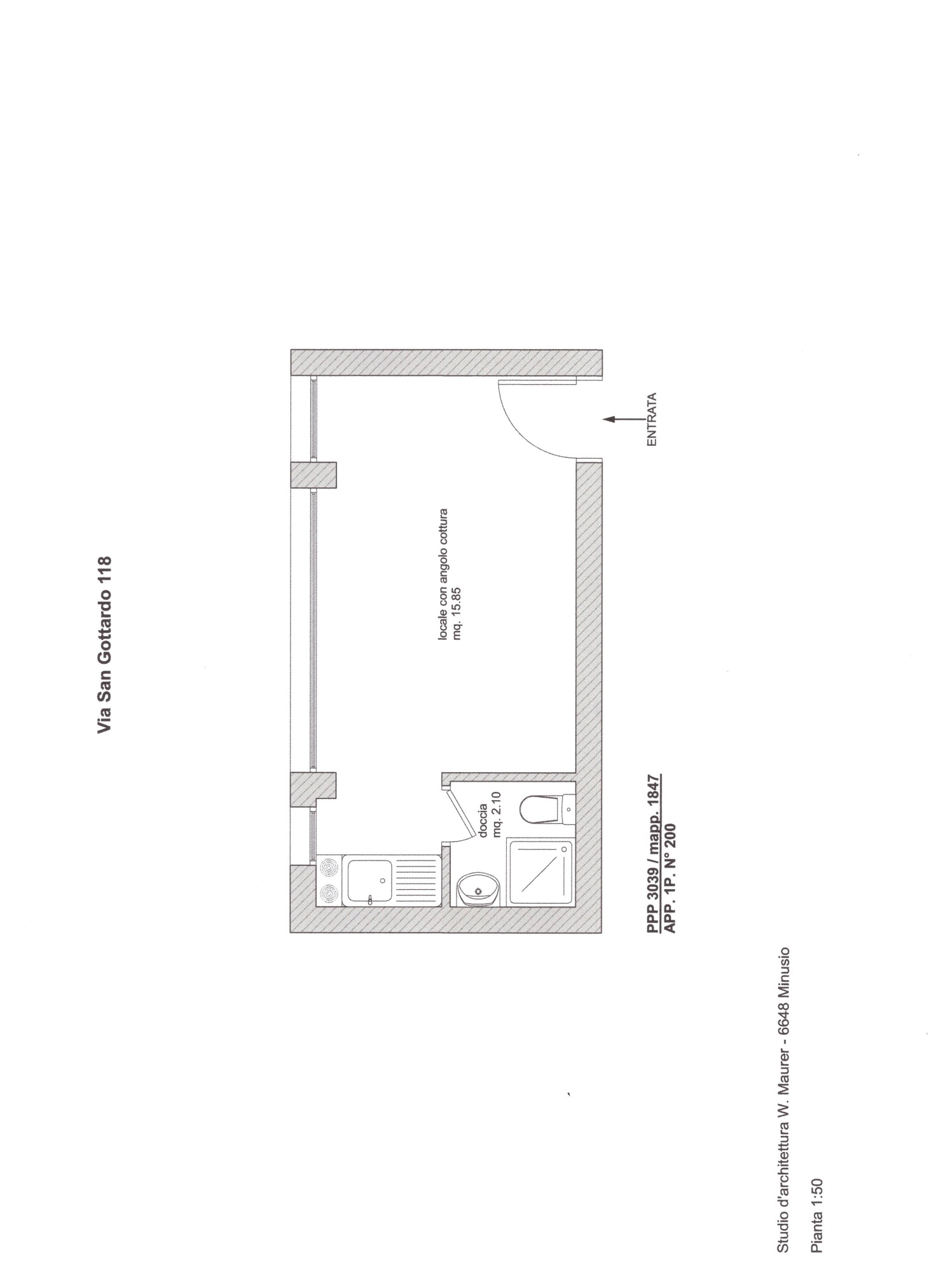 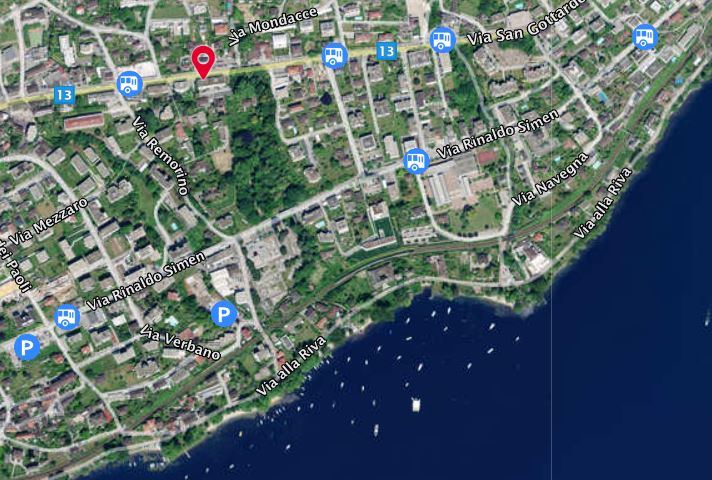 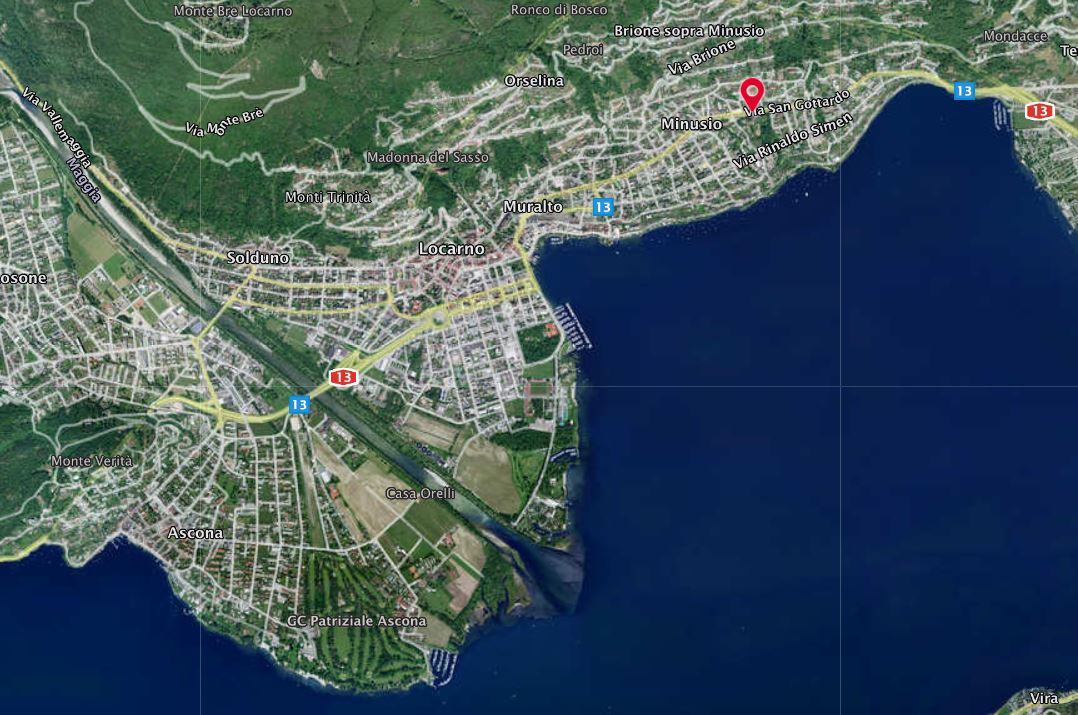   TICINO | Ascona       TICINO |   Minusio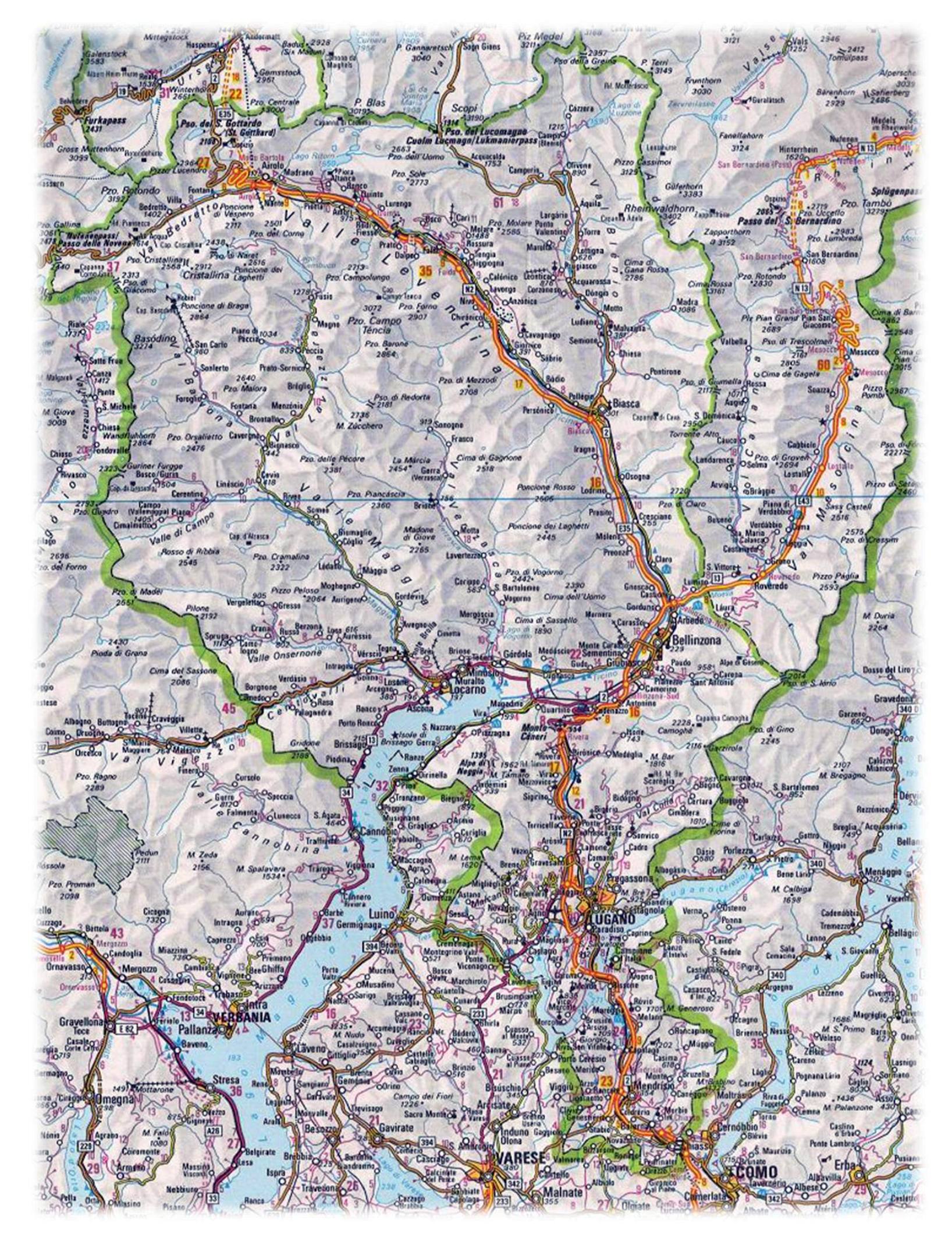 